　　　　　　　　　　　　　　　　第３７号　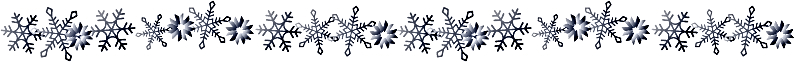 　　　　　　　　　　　　　　　　　　　　　　　　　　　　　　　　　　　　　　　　　　　　　　　　平成31年3月28日発行　　　　　　　　　　　　　　　　　　　　　　　　　　　　　　　　　　　　　　　　　　発行者　芋井地区住民自治協議会　　　　　　　　　　　　　　　　　　　　　　　　　　　　　　　　　　　　　　　　　　　　　　　会　長　田 邉 守 人　　　　　　　　　　　　　　　　　　　　　　　　　　　　　　　　　　　　　　　　　　　　　　　　TEL　026－262－1583　「芋井ひなまつり落語会」開催　(振興部会)　　３月３日（日）午後１時３０分から、「芋井ひなまつり落語会」が開催されました。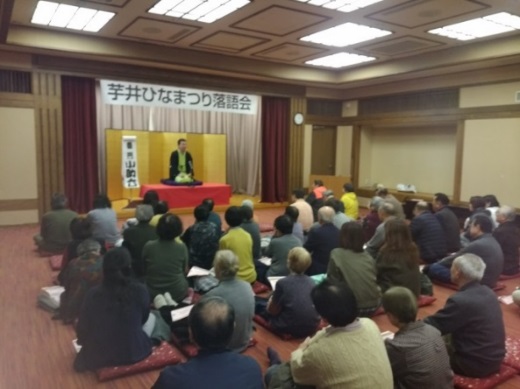 　農閑期を利用したこの時期での開催は今年で３回目、会場のアゼィリア飯綱大広間には、『今年も楽しみにしてきたよ』という、熟年女子三人の姿も。真打ちの雷門小助六師匠他、三笑亭夢丸師匠の落語や、三増れ紋さんによる江戸曲独楽と軽妙な話術に会場の皆さんは、『アハハ・ワハハ』の大笑いで、楽しい時間を過ごしました。「１人暮らし高齢者の集い」開催　(福祉部会)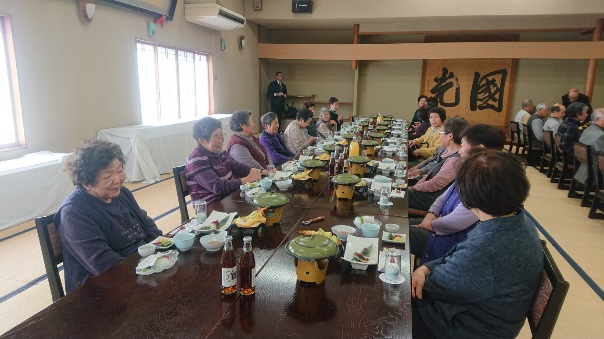 今年も3月1日（木）国民宿舎松代荘において、１人暮らし高齢者の集いが盛大に開催されました。　参加者は、対象者17名・民生委員他スタッフ17名計34名で芋井地区更生保護女性会より　(総務部会)　更生保護女性会は、「ほっとけない・ささえ愛・共に生きる」をモットーに、誰もが心豊かに生きられる、明るい社会実現の為のボランティア活動です。活動の一部を紹介しますと、裾花寮さんへの家庭的な食事作りの協力や、各施設へのぞうきん提供、少年鑑別所への花鉢・果物のプレゼントです。非行や犯罪のない住みよい地区になりますよう、現在会員を募集しています。　【お問合せ先　芋井地区住民自治協議会　☎ ０２６－２６２－１５８３】りんご・野菜乾燥機をご利用ください　改善センター内に、果物・野菜乾燥機が導入されています。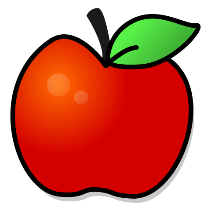 無添加でヘルシーな自家製ドライフルーツや、乾燥野菜が作れます。ぜひご利用ください。　　・乾燥目安　 りんご：２４時間　 切り干し大根：１０時間 など　　・使用料金　 組合員：１時間５０円　　一般：１時間１００円　　　　  【お問合せ先　芋井地区住民自治協議会　☎ ０２６－２６２－１５８３】ヤングブルー村の運営について　ヤングブルー村の運営は、長野青年会議所との協同で５年経過し、移住促進施設として一定の役割を果たしてまいりましたが、今年６月からは住民自治協議会が主体で、移住希望者等の有料簡易宿泊施設・イベント利用施設として活用することとなりました。現在有料宿泊施設への変更等手続き中で、詳細については追ってご案内します。◇　参　考　＜芋井地区情報＞　◇　＜平成３1年3月１日現在の芋井地区年齢別人口＞　※住民基本台帳の登録人口　　　    (単位:人)　　　　　＊現在の数値からすると、5年後には芋井地区内の2人に1人が老年人口と予測されます。職員の異動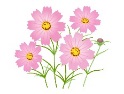 4月1日付で、下記のとおり異動となります。今後の予定　・４月　8日(金)15:00から仮称「山の駅飯綱高原」整備研究委員会　・４月１２日(金)13:30から「総務委員会」(改善センター２階ホール)　　　　　　　　　　　　　　　総務委員会終了後、「芋井の里ふれあい祭実行委員会」　・４月２６日(金)14:00から「住自協評議委員会」(改善センター２階ホール)　・５月　２日(木)10:00から「第3回芋井の里ふれあい祭り」（広瀬ふれあい公園）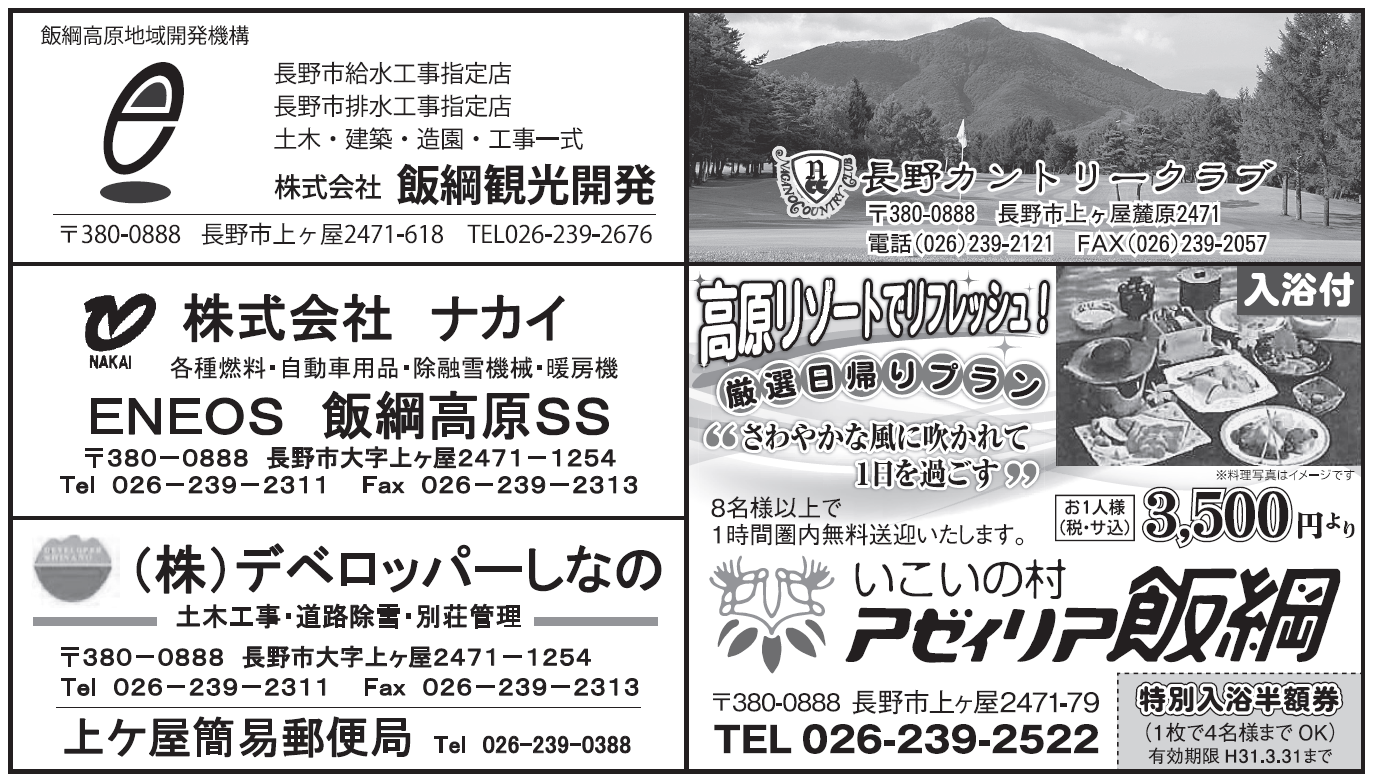 総人口年少人口（０～１４歳）生産年齢人口（１５～６４歳）老年人口（６５歳以上）（参考）６０歳以上芋井地区　2,154166（7.7%）1, 078(50.0%)910(42.2%)1,095(50.8%)  長野市全体377,24947,530(12.6%)219,692(58.2%)110,027(29.2%)132,989(35.3%)所　　属職　　名転　出・退　職新　　任住民自治協議会事 務 局 長峯村　功  （退職）山口　廣人（荒井区）住民自治協議会事務局次長山口　廣人（事務局長へ）徳嵩　光義（平区）住民自治協議会地域活性化推進員大宮  誉   (退職)羽田　一郎（百舌原区）住民自治協議会福 祉 ワーカー南澤　恵美子（退職）増田　はづき（妻科）芋 井 支 所主　  　査庄村　国宏（資源再生センターへ）深谷　正樹（いのしか対策課から）芋 井 支 所保　健　師中嶋　紗希（長野保健所健康課へ）蟻川　絵梨（東部保健センターから）芋 井 支 所嘱 託 職 員塚田　たみ子（小田切支所へ）島田　睦子（小田切支所から）